Урок  литературного чтения  на тему " М. М. Пришвин «Моя  Родина. (Из воспоминаний)" в 4-ом классе по УМК "Гармония"Педагогическая мастерская Цели: 1. Познакомить с рассказом М. М. Пришвина «Моя Родина», работать над вдумчивым правильным чтением, подвести к  пониманию места этого произведения в теме « Люби живое», закрепить умения пользоваться толковыми словарями.2. Развивать речь, воображение учащихся, умение работать с текстом, эмоционально откликаться на прочитанное и  высказывать свое мнение по содержанию.3. Воспитывать любовь к  Родине, бережное отношение  к природе, которая является составной частью понятия  Родина. Оборудование: плакат «Моя Родина », пазлы для мини-сочинения, толковые словари, мультимедийный проектор, фильм о М.М. Пришвине, грамзапись песни А. Матусовского, В. Баснера « С чего начинается  Родина», запись мелодии этой песни  без слов, пословицы.Организационный   момент.Психологический настрой.Лист « Мои успехи ».Работа по карточкам ( расшифруйте слова )Микроитог.Учитель: - Какие слова  у вас получились? Ученики:Отечество, Отчизна, мама, береза, Родина, Москва.Учитель:  - О чем  мы будем говорить?            О Родине.Сообщение  темы и целей урока.       Тема  урока:       М. М. Пришвин «Моя  Родина.  (Из воспоминаний)»Работа в парах   со словарями.Учитель: - Найдите в Толковом  словаре значение слов Родина,       Отечество, Отчизна.- Что объединяет эти слова?Учитель: - А почему нам встретились слова мама, Москва, береза?  8.Работа в парах.     Учитель: - Прослушайте песню  В. Баснера « С чего начинается       Родина »     Учитель: - Запишите на березовых листиках одним словом     « Что значит  для вас  Родина». Объясните, ответ прикрепляем к         нашей белоствольной березке.Микроитог.  - Обсуждаются ответы учащихся.10. Объяснение нового.  Учитель: - Наша Родина прекрасна и богата, в ее понятие входит вся огромная территория от Балтики до Тихого океана. Это и великие реки, и красивейшие города, и скромные села, и белоснежная березка. Это и талантливые писатели и поэты, которые воспевали свою страну. Вспомните, кто из писателей писал о красоте природы. Сегодня мы познакомимся с отрывком из воспоминаний М. Пришвин « Моя Родина». Пришвин известный писатель, необыкновенно любивший родную природу, много делавший для ее охраны. Он был образованным человеком. Писатель-натуралист, он умел искренне передавать свои чувства читателям, не приукрашая их.11. Просмотр  фильма о Пришвине. 12. Работа с текстом.Словарная работа.кипятилосьглиняномпокрывалосьнеобыкновеннорастительныйсокровища15. Чтение по цепочке.16.Чтение по абзацам.                                  17.  Работа по тексту.- О каких детских воспоминаниях рассказывает М. Пришвин?- Важны ли они для писателя? Почему?- Прочитайте предложения, где автор объясняет, на какую охоту он уходил.                       - Как вы понимаете выражение Пришвина о том, что природа – это «Кладовая солнца»?- Как ты думаешь, о каких сокровищах жизни говорил писатель?- Почему слова мама, солнце, ,природа, Родина Пришвин объединил в одном рассказе?Почему писатель назвал свое произведение «Моя Родина»?18. Маркеровка. Учитель: - Подчеркните основную мысль произведения.Обсуждение ответов учащихся.19. Работа  в парах. Собери пословицы о Родине. Объясни их.                 21.  Микроитог.22. Мини-сочинение.        Учитель: - Перечитайте  обращение писателя к детям.                             Напишите  мини-сочинения на тему «Что такое для меня                               Родина» (звучит спокойная мелодия песни                                «С чего начинается Родина?» без слов)23.Чтение сочинений. Обсуждение. Собираем пазлы.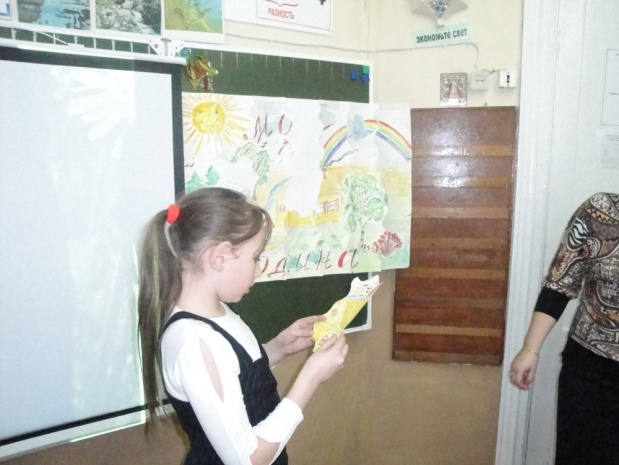 24. Итог урока. 25. Рефлексия.         Работа с листом « Мои успехи » ( самооценка  учащихся)Оценка: «5» - отлично                 «4» - хорошо                 «3»  - удовлетворительнопелотечестводлграыотчизнанасчуцвямщймамаюжкишэренберезатячуыфлродинатпвсяфемосквадбьютюпьЧеловек без Родины –чем Родина наша.Нет на свете ничего краше,умей за не постоять.Родина –мать,во сне снится.На чужбине родная землицачужая-мачеха.Родная сторона-мать,что соловей без голоса.Мои  успехиМои  успехиМои  успехиМои  успехиМои  успехиМои  успехи1 четверть2 четверть3 четверть4 четвертьГодЯПересказОтветы на вопросыЧтение на урокеТехника чтенияРабота по текстуМини-сочиненияТесты